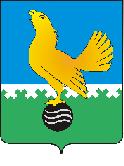 МУНИЦИПАЛЬНОЕ ОБРАЗОВАНИЕгородской округ Пыть-ЯхХанты-Мансийского автономного округа-ЮгрыАДМИНИСТРАЦИЯ ГОРОДАП О С Т А Н О В Л Е Н И ЕОт 10.05.2023										№ 136-паО внесении изменений в постановление администрации города от 01.08.2016 № 198-па«Об утверждении Типового положенияо конфликте интересов работников муниципальных учреждений и муниципальных предприятий города Пыть-Яха»Руководствуясь Федеральным законом от 25.12.2008 № 273-ФЗ «О противодействии коррупции», Законом Ханты-Мансийского автономного округа - Югры от 25.09.2008 № 86-оз «О мерах по противодействию коррупции в Ханты-Мансийском автономном округе – Югре», внести в постановление администрации города от 01.08.2016 № 198-па «Об утверждении Типового положения о конфликте интересов работников муниципальных учреждений и муниципальных предприятий города Пыть-Яха», следующие изменения:	1.	В заголовке, по тексту постановления и приложений к нему после слов «предприятий города Пыть-Яха» дополнить словами «, а также хозяйственных обществ, единственным учредителем (участником) которых является администрация города Пыть-Яха».	2.	В приложении к постановлению:2.1.	Пункт 1.3. раздела 1 после слов «занимаемой должности» дополнить словами «, если иное не установлено федеральным законодательством, законодательством Ханты-Мансийского автономного округа – Югры».2.2.	Раздел I дополнить пунктом 1.4. следующего содержания:«1.4. Порядок сообщения лицами, замещающими должности руководителей муниципальных организаций города Пыть-Яха, подведомственных администрации города, а также хозяйственных обществ, единственным учредителем (участником) которых является администрация города Пыть-Яха, о возникновении личной заинтересованности при исполнении должностных обязанностей, которая приводит или может привести к конфликту интересов, утвержден постановлением администрации города от 29.04.2022                         № 170-па.».2.3.	Абзац второй пункта 2.1. раздела II изложить в следующей редакции:«-	обязательность раскрытия сведений о возникшем конфликте интересов или о возможности его возникновения;».2.4.	В пункте 3.4. раздела III и в приложении к Положению после слов «муниципальных учреждений» дополнить словами «и муниципальных предприятий города Пыть-Яха, а также хозяйственных обществ, единственным учредителем (участником) которых является администрация города Пыть-Яха».	2.5.	В разделе IV:2.5.1. 	В пунктах 4.1, 4.3 после слова «интересов» дополнить словом «работника».	2.5.2.	В пункте 4.2. после слова «декларацию» дополнить словом «работника».	2.6.	Абзац четвёртый пункта 5.1. раздела V изложить в следующей редакции:«-	раскрывать возникший конфликт интересов и сообщать о возможности его возникновения работодателю;».3.	Управлению по внутренней политике (Т.В. Староста) опубликовать постановление в печатном средстве массовой информации «Официальный вестник» и дополнительно направить для размещения в сетевом издании в информационно-телекоммуникационной сети «Интернет» - pyt-yahinform.ru.».4.	Отделу по обеспечению информационной безопасности                               (А.А. Мерзляков) разместить постановление на официальном сайте администрации города в информационно-телекоммуникационной сети «Интернет».5.	Контроль за выполнением постановления возложить на заместителя главы города (направление деятельности – административно-правовые вопросы).И.о.главы города Пыть-Яха		В.В. Стефогло